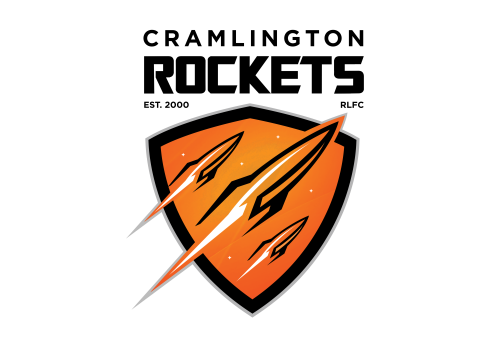 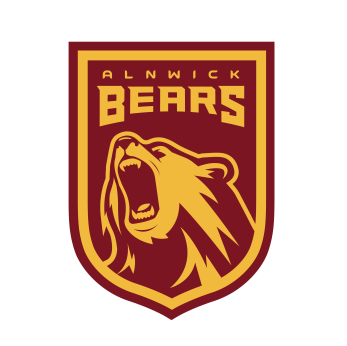 Community club, Cramlington Rockets needs your help!Please vote for us to win £25,000 to transform our local community using sport.Visit: www.avivacommunityfund.co.ukSearch: Get Northumberland Rocketing! by Cramlington RocketsMultiple votes per household are allowed!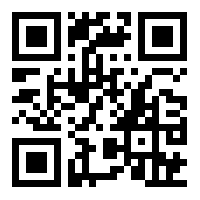 www.cramlingtonrockets.co.uk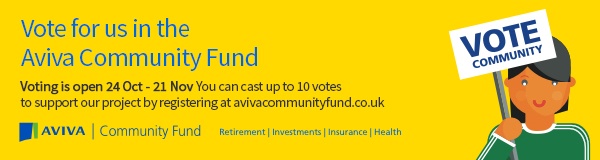 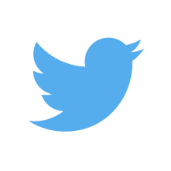 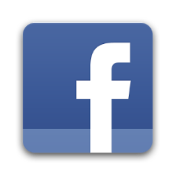 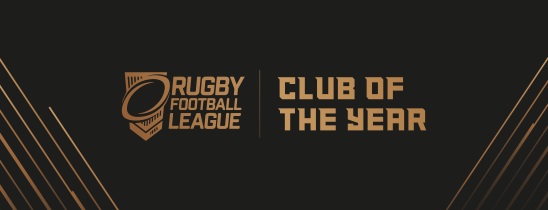 